ПРОЕКТМУНИЦИПАЛЬНАЯ ПРОГРАММАТемрюкского городского поселенияТемрюкского района «Формирование комфортной городской среды Темрюкского городского поселения Темрюкского района» на 2018-2022 годыПАСПОРТмуниципальной программы Темрюкского городского поселенияТемрюкского района «Формирование комфортной городской среды Темрюкского городского поселения Темрюкского района» на 2018-2022 годы1. Характеристика системы комфортной среды Темрюкского городского поселения Темрюкского района, содержание проблемы и обоснование необходимости её решения программным методом	Муниципальная программа Темрюкского городского поселения Темрюкского района «Формирование комфортной городской среды Темрюкского городского поселения Темрюкского района» на 2018-2022 годы (далее по тексту Программа) является основной для реализации мероприятий по повышению уровня благоустройства территории Темрюкского городского поселения Темрюкского района, в частности парков, скверов, территорий многоквартирных домов.По состоянию на 1 июня 2017 года жилищный фонд на территории Темрюкского городского поселения насчитывает 184 дома многоквартирных жилых дома. На сегодняшний день дворовые территории нуждаются в ремонте дворовых проездов, а также обустройстве спортивными и детскими площадками.Количество общественных территорий подлежащих благоустройству - 11.	Система благоустройства территории города нуждается в постоянном обслуживании, ремонте, реконструкции, строительстве новых объектов и модернизации. 	Одним из факторов сдерживания темпов развития системы благоустройства в Темрюкском городском поселении является недостаточность объёмов финансирования мероприятий.	Сложившаяся ситуация препятствует формированию социально-экономических условий устойчивого развития поселения.	Решение организационно-методических, экономических и правовых проблем в сфере благоустройства Темрюкского городского поселения требует использования программно-целевого метода.2. Цели, задачи и целевые показатели, сроки и этапы реализации Программы	Выбор целей и задач Программы основывается на приоритетных направлениях, по стратегическому развитию Темрюкского городского поселения.	Целью Программы является комплексное повышение уровня комфорта городской среды на территории Темрюкского городского поселения Темрюкского района.	Задача Программы - развитие системы комфортной среды Темрюкского городского поселения Темрюкского района.	Адресный перечень дворовых территорий:Минимальный перечень видов работ по благоустройству дворовых территорий многоквартирных домов:- ремонт дворовых проездов;- обеспечение освещения дворовых территорий;- установка, замена скамеек, урн для мусора.Перечень дополнительных видов работ по благоустройству дворовых территорий:- оборудование детских и (или) спортивных площадок;- автомобильных парковок;- высадка зеленых насаждений в виде деревьев и многолетних кустарников;- устройство, ремонт, тротуаров;- возведение, замена ограждений и бордюров;-  иные виды работ.Дополнительный перечень работ реализуется только при условии реализации работ, предусмотренных минимальным перечнем работ поблагоустройству.Перечень работ по благоустройству общественной территории:- устройство специального резинного покрытия, приобретение, установка и замена игрового оборудования, установка урн и скамеек, озеленение, обустройство тротуаров, установка декоративного ограждения.Действие настоящей Программы рассчитано на 2018-2022 годы.Все мероприятия планируются с учетом необходимости обеспечения физической, пространственной и информационной доступности зданий, сооружений, дворовых и общественных территорий для инвалидов и других маломобильных групп населения. 	В Программе предусмотрено наличие нескольких этапов с определением характера работ во время этого периода и в случае необходимости его корректировки:На отдельных листах4. Нормативная стоимость (единичные расценки) работ по благоустройству дворовых территорий5. Обоснование ресурсного обеспечения ПрограммыРеализация мероприятий Программы осуществляется за счет средств федерального, краевого, местного бюджетов, а также посредством трудового участия собственников помещений, расположенных в многоквартирных домах, коммерческих и некоммерческих предприятий, организаций (далее - заинтересованные лица), в порядке установленном  приложении №1 Программы.Трудовое участие заинтересованных лиц в реализации мероприятий по благоустройству дворовых территорий в рамках минимального, дополнительного перечней работ по благоустройству осуществляется в том числе в форме субботника.	Прогнозируемый объем финансирования Программы 1059,1 тыс.руб.Средства на реализацию мероприятий Программы выделяются из федерального, краевого бюджета и бюджета Темрюкского городского поселения Темрюкского района из расчёта:6. Методика оценки эффективности реализации Программы	Оценка эффективности реализации Программы осуществляется по принципу сопоставления фактически достигнутых целевых показателей с плановыми на конец отчётного периода и в целом за весь период реализации настоящей Программы.Последовательная реализация Программы позволит достичь следующих результатов: - увеличение уровня эстетической и доступной городской среды;- улучшение экологических условий в городе и совершенствование эстетического облика городской застройки.7. Механизм реализации Программыи контроль её выполнения	Реализация Программы осуществляется в соответствии с законодательством Российской Федерации.	Текущее управление Подпрограммой осуществляется администрацией Темрюкского городского поселения Темрюкского района (далее - Администрация).	Администрация осуществляет:	- организацию выполнения Программы, эффективное и целевое использование бюджетных средств, выделяемых на ее реализацию;	- финансирование Программы из местного бюджета в объемах, предусмотренных Подпрограммой;	- мониторинг хода реализации Программы и информационно-аналитическое обеспечение процесса ее реализации;	Реализация Программы осуществляется на основе муниципального контракта, заключаемого Администрацией с исполнителем мероприятий, выбранным по результатам конкурсного отбора. 	Контроль за выполнением муниципальной Программы осуществляют: 	- заместитель главы Темрюкского городского поселения Темрюкского района курирующий вопросы жилищно-коммунального хозяйства, заместитель главы Темрюкского городского поселения Темрюкского района курирующий вопросы финансов, бюджета и экономического развития и Совет Темрюкского городского поселения Темрюкского района.	В ходе реализации Программы отдельные мероприятия могут уточняться, а объемы финансирования корректироваться с учетом разработанных технико-экономических обоснований и утвержденных расходов местного бюджета.Заместитель главыТемрюкского городского поселения Темрюкского района                                                                           В.В. ОтрошкоПРИЛОЖЕНИЕ № 1к муниципальной программеТемрюкского городского поселенияТемрюкского района «Формирование комфортной городской среды Темрюкского городского поселения Темрюкского района» на 2018-2022 годыПорядок и форматрудового участия граждан в выполнении работ поблагоустройству дворовых территорий, общественных территорий, подлежащих благоустройству в 2018-2022 годах в рамках Темрюкского городского поселения Темрюкского района «Формирование комфортной городской среды Темрюкского городского поселения Темрюкского района» на 2018-2022 годы1.Общие положения1.Настоящий Порядок регламентирует трудовое участие граждан в выполнении работ по благоустройству дворовых территорий, общественных территорий, подлежащих благоустройству в 2018-2022 годах в рамках Темрюкского городского поселения Темрюкского района «Формирование комфортной городской среды Темрюкского городского поселения Темрюкского района» на 2018-2022 годы (далее – Порядок). 1.1.Под формой трудового участия понимается трудовая деятельность граждан, собственников помещений в многоквартирных домах, расположенных в границах дворовых территорий, подлежащих благоустройству и всех заинтересованных лиц в реализации мероприятий по благоустройству дворовых территорий, общественных территорий, подлежащих благоустройству в 2018-2022 годах в рамках минимального и дополнительного перечня работ по благоустройству.2.Организация трудового участия2.1.Организация трудового участия осуществляется гражданами, собственниками помещений в многоквартирных домах в соответствии с решением общего собрания собственников помещений в многоквартирном доме, дворовая территория которого подлежит благоустройству, оформленного соответствующим протоколом общего собрания собственников помещений в многоквартирном доме. 2.2.Организация трудового участия жителей  Темрюкского городского поселения Темрюкского района в благоустройстве общественных территорий, подлежащих благоустройству в 2018-2022 годах, осуществляется на основании заявок о включении общественной территории, подлежащей благоустройству в 2018-2022 годах, в рамках Программы Темрюкского городского поселения Темрюкского района «Формирование комфортной городской среды» на 2018-2022годы.Трудовое участие - выполнение жителями неоплачиваемых работ, не требующих специальной квалификации (подготовка объекта (дворовой территории) к началу работ (земляные работы, снятие старого оборудования, уборка мусора) и другие работы (покраска оборудования, озеленение территории, посадка деревьев, охрана объекта), которое измеряется в человеко часах, а также предоставление строительных материалов, техники и так далее; обеспечение благоприятных условий для работы подрядной организации, выполняющей работы и для ее работников. Доля трудового участия заинтересованных лиц в реализации мероприятий по благоустройству дворовых территорий по минимальному и (или) дополнительному перечню определяется на общем собрании собственников помещений, которое проводится в соответствии с требованиями статей 44-48 Жилищного кодекса Российской Федерации.2.3 Организация трудового участия граждан в выполнении мероприятий по благоустройству дворовых территорий, общественной территории, подлежащей благоустройству в 2018 году подтверждается документально в зависимости такого участия. В качестве документов (материалов), подтверждающих трудовое участие, могут быть представлены отчет о выполнении работ, включающий информацию о проведении мероприятий с трудовым участием граждан, отчет совета многоквартирного дома, лица, управляющего многоквартирным домом о проведении мероприятий с трудовым участием граждан. При этом рекомендуется в качестве приложения к такому отчету представлять фото, видеоматериалы, подтверждающие проведение мероприятия с трудовым участием граждан.2.4. Фото, видеоматериалы, подтверждающие проведение мероприятия с трудовым участием граждан администрация Темрюкского городского поселения Темрюкского района размещает на официальном сайте администрации Темрюкского городского поселения Темрюкского района. Заместитель главыТемрюкского городского поселения Темрюкского района                                                                             В.В. ОтрошкоПРИЛОЖЕНИЕ № 2к муниципальной программеТемрюкского городского поселенияТемрюкского района «Формирование комфортной городской среды Темрюкского городского поселения Темрюкского района» на 2018-2022 годыПОРЯДОКвключения предложений заинтересованных лиц о включении дворовойтерритории в программу Темрюкского городского поселенияТемрюкского района  «Формирование комфортной городской среды Темрюкского городского поселения Темрюкского района» на 2018-2022 годы1. Общие положения1.1. Настоящий Порядок включения предложений заинтересованных лиц о включении дворовой территории в программу Темрюкского городского поселения Темрюкского района «Формирование комфортной городской среды Темрюкского городского поселения Темрюкского района» на 2018-2022 годы (далее – Порядок) разработан в целях реализации Программы и определяет условия и критерии отбора дворовых территорий (далее – отбор дворовых территорий) для формирования адресного перечня дворовых территорий на проведение работ по благоустройству дворовых территорий на территории Темрюкского городского поселения Темрюкского района на 2018-2022 годы (далее по тексту - перечень дворовых территорий).2.Порядок рассмотрения предложений граждан	2.1. Для обобщения предложений заинтересованных лиц о включении дворовой территории в Программу утверждена общественная комиссия, в состав которой включаются представители администрации Темрюкского городского поселения Темрюкского района, ООО «Жилищная компания», МБУ «ОСЦ», депутатов  Совета Темрюкского городского поселения Темрюкского района и депутатов Совета муниципального образования Темрюкский район.2.2. Предложения граждан, поступающие в общественную комиссию, подлежат обязательной регистрации.2.3.На основании поступивших заявок, протоколов общего собрания собственников помещений в многоквартирном доме администрацией Темрюкского городского поселения Темрюкского района формируется: - адресный перечень дворовых территорий, сформированный в соответствии с предложениями по проекту Программы, поступивших в рамках общественного обсуждения проекта программы, для дальнейшего включения в Программу;-адресный перечень общественных территорий, подлежащих благоустройству в 2018-2022 годах, сформированный в соответствии с предложениями по проекту Программы на 2018-2022 годы, поступивших в рамках общественного обсуждения проекта программы, для дальнейшего включения в Программу.2.4.Вышеуказанные адресные перечни подлежат обязательному размещению на официальном сайте администрации Темрюкского городского поселения Темрюкского района.Заместитель главыТемрюкского городского поселения Темрюкского района                                                                             В.В. ОтрошкоПРИЛОЖЕНИЕ № 3к муниципальной программеТемрюкского городского поселенияТемрюкского района «Формирование комфортной городской среды Темрюкского городского поселения Темрюкского района» на 2018-2022 годыПорядокразработки, обсуждения с заинтересованными лицами и утверждения дизайн-проектов благоустройства дворовых территорий и общественных территорий, подлежащих благоустройству в 2018-2022 годах, для включения в программу Темрюкского городского поселенияТемрюкского района «Формирование комфортной городской среды Темрюкского городского поселения Темрюкского района» на 2018-2022 годы1.Общие положения      	 	1.1. Настоящий Порядок регламентирует процедуру разработки, обсуждения и согласования заинтересованными лицами дизайн-проекта благоустройства дворовой территории многоквартирного дома, расположенного на территории Темрюкского городского поселения Темрюкского района, а также дизайн-проекта благоустройства территории общего пользования, их утверждение в рамках реализации Программы  (далее – Порядок).        	1.2. Под дизайн-проектом понимается графический и текстовый материал, включающий в себя визуализированное изображение дворовой территории или территории общего пользования, с планировочной схемой, фотофиксацией существующего положения, с описанием работ и мероприятий, предлагаемых к выполнению (далее – дизайн-проект).        Содержание дизайн-проекта зависит от вида и состава планируемых к благоустройству работ. Это может быть как проектная, сметная документация, так и упрощенный вариант в виде изображения дворовой территории или территории общего пользования с описанием работ и мероприятий, предлагаемых к выполнению.        1.3. К заинтересованным лицам относятся: собственники помещений в многоквартирных домах, собственники иных зданий и сооружений, расположенных в границах дворовой территории и (или) территории общего пользования, подлежащей благоустройству (далее – заинтересованные лица). 2.Разработка дизайн-проекта	2.1. Разработка дизайн-проекта в отношении дворовых территорий многоквартирных домов, расположенных на территории Темрюкского городского поселения Темрюкского района и территорий общего пользования поселения, осуществляется в соответствии с Правилами благоустройства Темрюкского городского поселения Темрюкского района, требованиями Градостроительного кодекса Российской Федерации, а также действующими строительными, санитарными и иными нормами и правилами.       2.2. Разработка дизайн-проекта в отношении дворовых территорий многоквартирных домов, расположенных на территории Темрюкского городского поселения Темрюкского района осуществляется заинтересованными лицами, а территории общего пользования поселения осуществляется администрацией Темрюкского городского поселения Темрюкского района (далее – администрация).        2.3. Разработка дизайн-проекта благоустройства дворовой территории многоквартирного дома осуществляется с учетом минимальных и дополнительных перечней работ по благоустройству дворовой территории, установленных администрацией Темрюкского городского поселения Темрюкского района и утвержденных протоколом общего собрания собственников помещений в многоквартирном доме, в отношении которой разрабатывается дизайн-проект благоустройства.3. Обсуждение, согласование и утверждение дизайн-проекта3.1. В целях обсуждения, согласования и утверждения дизайн-проекта благоустройства дворовой территории многоквартирного дома, администрация уведомляет уполномоченное лицо, которое вправе действовать в интересах всех собственников помещений в многоквартирном доме, придомовая территория которого включена в адресный перечень дворовых территорий проекта программы (далее – уполномоченное лицо), о готовности дизайн-проекта в течение 1 рабочего дня со дня изготовления дизайн-проекта.       	3.2. Уполномоченное лицо обеспечивает обсуждение, согласование дизайн-проекта благоустройства дворовой территории многоквартирного дома с собственниками инженерных сетей, для дальнейшего его утверждения в срок, не превышающий 3 рабочих дней.      3.3. Утверждение дизайн-проекта благоустройства дворовой территории многоквартирного дома осуществляется администрацией в течение двух рабочих дней со дня согласования дизайн-проекта.      3.4. Дизайн-проект на благоустройство дворовой территории многоквартирного дома утверждается в двух экземплярах, в том числе один экземпляр хранится у уполномоченного лица.       3.5. Дизайн-проект на благоустройство территории общего пользования утверждается в одном экземпляре и хранится в администрации.Заместитель главыТемрюкского городского поселения Темрюкского района                                                                             В.В. ОтрошкоПРИЛОЖЕНИЕ № 4к муниципальной программеТемрюкского городского поселенияТемрюкского района «Формирование комфортной городской среды Темрюкского городского поселения Темрюкского района» на 2018-2022 годыВизуализированный перечень образцов элементов благоустройства, предлагаемых к размещению на дворовых территориях многоквартирных домов, сформированный исходя из минимального перечня работ по благоустройству дворовых территорийЗаместитель главыТемрюкского городского поселения Темрюкского района                                                                             В.В.ОтрошкоКоординатор муниципальной программыЗаместитель главы Темрюкского городского поселения Темрюкского района, курирующий вопросы жилищно-коммунального хозяйстваУчастники муниципальной программыАдминистрация Темрюкского городского поселения Темрюкского района, заинтересованные лица (собственники помещений многоквартирных домов, коммерческие и некоммерческие предприятия, организации).Цели муниципальной программыКомплексное повышение уровня комфорта городской среды на территории Темрюкского городского поселения Темрюкского районаЗадачи муниципальной программыРазвитие системы комфортной среды Темрюкского городского поселения Темрюкского районаПеречень целевых показателей      муниципальной программыПлощадь благоустроенных общественных территорий, количество благоустроенных дворовых территорий многоквартирных домовЭтапы и сроки реализации муниципальной программы 2018-2022 годыОбъемы бюджетных ассигнований муниципальной программыОбщий объем бюджетных ассигнований Программы составляет 1059,1 тыс. рублей, в том числе:федеральный бюджет – 0,0 тыс. рублей;краевой бюджет – 0,0 тыс. рублей;бюджет Темрюкского городского поселения Темрюкского района – 1059,1 тыс.руб.В 2018 году - бюджет Темрюкского городского поселения Темрюкского района –1059,1 тыс.руб.В 2019 году - 0,0 тыс.руб.В 2020 году - 0,0 тыс.руб.В 2021 году - 0,0 тыс.руб.В 2022 году - 0,0 тыс.руб.Контроль за выполнением муниципальной программыЗаместитель главы Темрюкского городского поселения Темрюкского района, курирующий вопросы жилищно-коммунального хозяйства и заместитель главы Темрюкского городского поселения Темрюкского района, курирующий вопросы финансов, бюджета и экономического развития, Совет Темрюкского городского поселения Темрюкского района.№ п/пАдрес дворовой территорииГода реализации1г. Темрюк, ул. Ленина, 9820192г. Темрюк, ул. Ленина, 10020193г. Темрюк, ул. Октябрьская, 13520194г. Темрюк, ул. Ленина, 6920195г. Темрюк,  ул. Ленина, 7320196г. Темрюк, ул. Ленина, 712019№ п/пАдрес общественной территорииГода реализации1г.Темрюк, парк им.Пушкина20192г.Темрюк, сквер им. Ленина20193г.Темрюк, территория прилегающая к ул.Карла Маркса, 15120194г.Темрюк, парк им. Куемжиева20205г.Темрюк, ул.Степана Разина, 46-б20206Общественная территория, прилегающая к зданию клуба в г.Темрюке по пер. им. Дуси Виноградовой, 120207г.Темрюк, пер.Песочный20208г.Темрюк, место массового отдыха в районе МКД по ул.Ленина, 7920219г.Темрюк, место массового отдыха в районе спортивного комплекса по ул.Юбилейная202110г.Темрюк, прилегающая территория к МКД по ул.Ленина, 96202211г.Темрюк, детская площадка в районе МКД по ул.Ленина, 1002022№ п/пНаименование целевого показателяЕд.измСта-тусЗначение показателейЗначение показателейЗначение показателейЗначение показателейЗначение показателейЗначение показателейЗначение показателей№ п/пНаименование целевого показателяЕд.измСта-тус201820192020202120222022Итого1.Программа «Формирование комфортной городской среды»Программа «Формирование комфортной городской среды»Программа «Формирование комфортной городской среды»Программа «Формирование комфортной городской среды»Программа «Формирование комфортной городской среды»Программа «Формирование комфортной городской среды»Программа «Формирование комфортной городской среды»Программа «Формирование комфортной городской среды»Программа «Формирование комфортной городской среды»Программа «Формирование комфортной городской среды»2.1.Площадь благоустроенных общественных территорийга33,52.2.Количество благоустроенных дворовых территорий многоквартирных домовшт36№ п/пНаимено-вание мероприятияИсточ-ники финан-сирова-нияОбъем финан-сирова-ния, всего (тыс. руб.)В том числепо годамНепосред-ственный результат реализа-циимероприя-тияЗаказчик, главный распорядитель (распоря-дитель) бюдже-тных средств, исполнительЗаказчик, главный распорядитель (распоря-дитель) бюдже-тных средств, исполнитель№ п/пНаимено-вание мероприятияИсточ-ники финан-сирова-нияОбъем финан-сирова-ния, всего (тыс. руб.)2017 годНепосред-ственный результат реализа-циимероприя-тияЗаказчик, главный распорядитель (распоря-дитель) бюдже-тных средств, исполнительЗаказчик, главный распорядитель (распоря-дитель) бюдже-тных средств, исполнитель123456771Цель - комплексное повышение уровня комфорта городской среды на территории Темрюкского городского поселения Темрюкского районаЦель - комплексное повышение уровня комфорта городской среды на территории Темрюкского городского поселения Темрюкского районаЦель - комплексное повышение уровня комфорта городской среды на территории Темрюкского городского поселения Темрюкского районаЦель - комплексное повышение уровня комфорта городской среды на территории Темрюкского городского поселения Темрюкского районаЦель - комплексное повышение уровня комфорта городской среды на территории Темрюкского городского поселения Темрюкского районаЦель - комплексное повышение уровня комфорта городской среды на территории Темрюкского городского поселения Темрюкского районаЦель - комплексное повышение уровня комфорта городской среды на территории Темрюкского городского поселения Темрюкского района1.1Задача - развитие системы комфортной среды Темрюкского городского поселения Темрюкского районаЗадача - развитие системы комфортной среды Темрюкского городского поселения Темрюкского районаЗадача - развитие системы комфортной среды Темрюкского городского поселения Темрюкского районаЗадача - развитие системы комфортной среды Темрюкского городского поселения Темрюкского районаЗадача - развитие системы комфортной среды Темрюкского городского поселения Темрюкского районаЗадача - развитие системы комфортной среды Темрюкского городского поселения Темрюкского районаЗадача - развитие системы комфортной среды Темрюкского городского поселения Темрюкского района1.1.1Реализация  мероприятий Программы «Формирование комфортной городской среды"всегоблагоустройство общественных территорий, дворовых территорий многоквартирных домовАдминистра-ция Темрюк-ского городского поселения Темрюкского районаАдминистра-ция Темрюк-ского городского поселения Темрюкского района1.1.1.1проведение мероприятий по благоустройству общественной территории:всегоповышение уровня благоустройства общественной территорииблагоустройство общественных территорийАдминистра-ция Темрюк-ского городского поселения Темрюкского районаАдминистра-ция Темрюк-ского городского поселения Темрюкского района1.1.1.1проведение мероприятий по благоустройству общественной территории:федеральный бюджетповышение уровня благоустройства общественной территорииблагоустройство общественных территорийАдминистра-ция Темрюк-ского городского поселения Темрюкского районаАдминистра-ция Темрюк-ского городского поселения Темрюкского района1.1.1.1проведение мероприятий по благоустройству общественной территории:краевой бюджетповышение уровня благоустройства общественной территорииблагоустройство общественных территорийАдминистра-ция Темрюк-ского городского поселения Темрюкского районаАдминистра-ция Темрюк-ского городского поселения Темрюкского района1.1.1.1проведение мероприятий по благоустройству общественной территории:местный бюджетповышение уровня благоустройства общественной территорииблагоустройство общественных территорийАдминистра-ция Темрюк-ского городского поселения Темрюкского районаАдминистра-ция Темрюк-ского городского поселения Темрюкского района1.1.1.2проведение мероприятий по благоустройству дворовых территорий многоквартирных домов по адресу: всегоблагоустройство территорий многоквартирных домов, улучшение комфортного проживания жителей, эстетического и санитарного состояния дворовых территорийАдминистра-ция Темрюк-ского городского поселения Темрюкского районаАдминистра-ция Темрюк-ского городского поселения Темрюкского района1.1.1.2проведение мероприятий по благоустройству дворовых территорий многоквартирных домов по адресу: федеральный бюджетблагоустройство территорий многоквартирных домов, улучшение комфортного проживания жителей, эстетического и санитарного состояния дворовых территорийАдминистра-ция Темрюк-ского городского поселения Темрюкского районаАдминистра-ция Темрюк-ского городского поселения Темрюкского района1.1.1.2проведение мероприятий по благоустройству дворовых территорий многоквартирных домов по адресу: краевой бюджетблагоустройство территорий многоквартирных домов, улучшение комфортного проживания жителей, эстетического и санитарного состояния дворовых территорийАдминистра-ция Темрюк-ского городского поселения Темрюкского районаАдминистра-ция Темрюк-ского городского поселения Темрюкского района1.1.1.2проведение мероприятий по благоустройству дворовых территорий многоквартирных домов по адресу: местный бюджетблагоустройство территорий многоквартирных домов, улучшение комфортного проживания жителей, эстетического и санитарного состояния дворовых территорийАдминистра-ция Темрюк-ского городского поселения Темрюкского районаАдминистра-ция Темрюк-ского городского поселения Темрюкского района1.1.2проведены экспертизы определения сметной стоимостивсегоблагоустройство территорий многоквартирных домов, улучшение комфортного проживания жителей, эстетического и санитарного состояния дворовых территорийблагоустройство территорий многоквартирных домов, улучшение комфортного проживания жителей, эстетического и санитарного состояния дворовых территорийАдминистра-ция Темрюк-ского городского поселения Темрюкского района1.1.2проведены экспертизы определения сметной стоимостиместный бюджетблагоустройство территорий многоквартирных домов, улучшение комфортного проживания жителей, эстетического и санитарного состояния дворовых территорийблагоустройство территорий многоквартирных домов, улучшение комфортного проживания жителей, эстетического и санитарного состояния дворовых территорийАдминистра-ция Темрюк-ского городского поселения Темрюкского района1.1.3Выполнение топографической съемки земельных участковвсегоблагоустройство территорий многоквартирных домов, улучшение комфортного проживания жителей, эстетического и санитарного состояния дворовых территорийблагоустройство территорий многоквартирных домов, улучшение комфортного проживания жителей, эстетического и санитарного состояния дворовых территорийАдминистра-ция Темрюк-ского городского поселения Темрюкского района1.1.3Выполнение топографической съемки земельных участковместный бюджетблагоустройство территорий многоквартирных домов, улучшение комфортного проживания жителей, эстетического и санитарного состояния дворовых территорийблагоустройство территорий многоквартирных домов, улучшение комфортного проживания жителей, эстетического и санитарного состояния дворовых территорийАдминистра-ция Темрюк-ского городского поселения Темрюкского района№ п/пВид работЕдиница измеренияЕдиничная расценка, руб.1Ремонт внутриквартального дворового проезда с фрезерованием верхнего слоя и асфальтобетонным покрытием   (без бордюра)1 кв.м.1090.002Поднятие горловины колодца (без стоимости люка)1 шт.2500.003Установка скамейки1 шт.350.004Стоимость скамейки1 шт.15000.005Установка урны для мусора1 шт.140.006Стоимость урны для мусора1 шт.3500.008Бордюр дорожный1 шт.300.009Бордюр садовый1 шт.200.00Источник финансированияВ т.ч. по годам (тыс. руб.)В т.ч. по годам (тыс. руб.)В т.ч. по годам (тыс. руб.)В т.ч. по годам (тыс. руб.)В т.ч. по годам (тыс. руб.)Источник финансирования2018 г.2019г.2020г.2021г.2022г.12Бюджет Темрюкского городского поселения Темрюкского района1059,10,00,00,00,0Краевой бюджет0,00,00,00,00,0Федеральный бюджет0,00,00,00,00,0Наименование изделияВизуализацияЦена изделия. (руб.)Стоимость доставки и монтажа. (руб.)Скамейка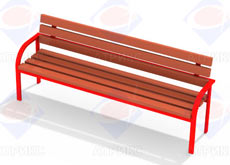 10000,00350,00Урна для мусора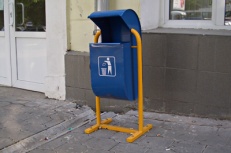 3500,00140,00Урна для мусора уличная (парковая)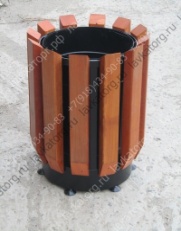 5 700,00140,00Урна для мусора металлическая круглая с крышкой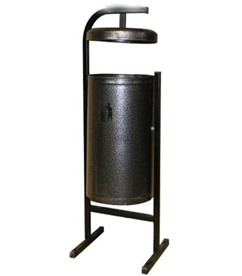 1 475,00140,00Урна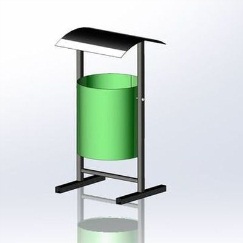 1 200,00140,00Скамья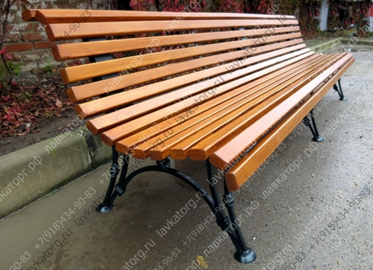 13 616,67350,00Скамья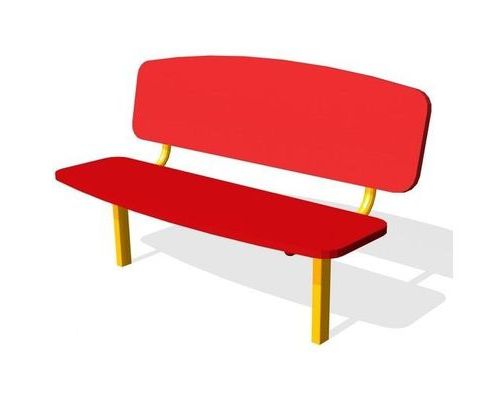 4 200,00350,00Качели на брусе Кч-418700,01870,0Карусель КР-323000,02300,0Домик малый Избушка 124840,02484,0Песочница "Макси"9900,0990,0ДИК-8 (Детский игровой комплекс)117 600,011760,0ДИК-3(Детский игровой комплекс)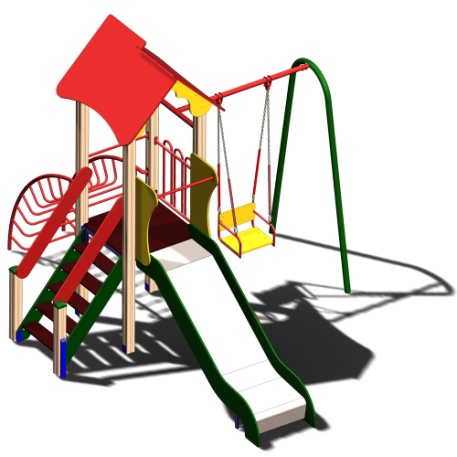 63300,06330,0